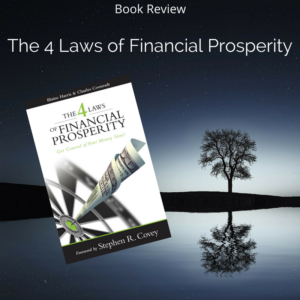 Here's the skinny: the 4 laws areTrackTargetTrimTrain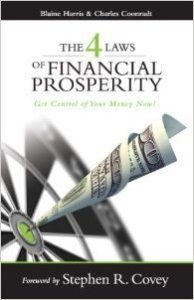 The 4 Laws of Financial Prosperity by Blaine HarrisMy SummaryThis book was created by The Financial Wellness Group to help people learn the basics of money management.  It organizes financial management principles into four categories: Track, Target, Trim, and Train.The book uses a storyline about a man getting himself out of financial trouble with the help of his neighbor.  She agrees to loan him up to 2 million dollars if he can master these four principles.  The book chronicles his experience as he learns and applies the principles.  Along the journey, the reader is further instructed in the principles by drawing on both the arthur's wisdom as well as quoting the wisdom of many contributors to this area of human knowledge.The first principle or law is TRACK. Track, in simple terms, means writing down every monetary transaction.  The purpose of tracking everything is to give you insight into your financial situation.The second principle is TARGET.  Target means to set some goals.  The advice given in this book matches the best advice in the world of personal development.The third law is TRIM.  Trim can be simplified by saying live on less to benefit from surplus.  It also means to pay yourself first.  It's not about not spending.  It's about spending differently.The fourth law is TRAIN.  Train means keep learning, asking questions, reading books, and investing your money, so that it will work for you - rather than you work for it.There are many more tidbits of knowledge in these pages not served by this summary, but these are the main points.  This is one of those books that you know what you read is true as you read it.  My notes from the book are below.  I both listened to the Audiobook and read the doTERRA version of the hard copy.  There is more in the printed book than the audiobook.doTERRA sells a special edition of this book you can buy along with your oils.  This is part of their Free to Give Program.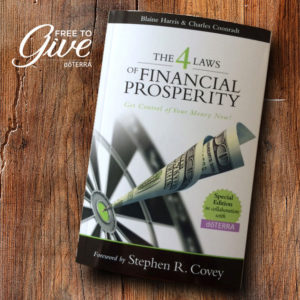 My NotesIntroduction by the Marcie Redding, daughter of Blaine Harris, co-founder of Financial Wellness GroupBook about Paul Smith and his chance encounter with Mary SessionsMany people have benefited by these principlesInspired by actual events - anyone on any income can achieve debt-free prosperityBook developed by Blaine Harris for Financial Wellness GroupStephen R. Covey ForwardWe will all deal with economic issuesThe book is based on a whole-life approach tying your financial goals into your values and principlesStrikes at the root of money problemsBased on timeless principles (the 4 laws) - 8 HabitsIncreases organizational productivityWritten in easy to understand and engaging style (storyline)Grows out of human experienceThe story startsThe narrator, Paul Smith, is paying bills and becomes discouraged to the point of considering exiting lifeHe leaves the house to go for a walk and visits his rich neighbor, Mary Sessions.  He asks her for a loan.  She agrees to loan him up to 2 million at 8% if he can demonstrate that he understands the 4 laws of financial prosperity.TrackThe first thing she asks Paul to do is to Track EVERY SINGLE financial transaction.You track your money, so you can SEE what you do with your moneyThe idea isn't to stop spending, it is to CHANGE SPENDINGWhat you focus on becomes easierMerely tracking something will improve your financesYou mind needs information to be able to make sound financial transactions (you will be better at managing your financial problems)By tracking, the family discovered many transactions that could be changed to save moneyHe became addicted to tracking - the family then became involvedTracking and score keeping - tracking lets you know where you are at any point in time.If you measure and track your money, you will play the game betterCash-flow problem is not the problemWhen performance is measured performance improves.  When it is measured and reported back, the rate of improvement accelerates.[note]the book quotes Thomas S. Monson[/note]"A leaky financial system that allows cash to either drip, drizzle, or flow untamed, sacrifices what you want most in life for the things you want right now.""You've got to measure it before you can manage it."Target - the second lawPersonal goal setting is the strongest force in the worldThe tracking gives you mind the data, but you need to tell your mind what you want to accomplish with that information: your goal.We often pay way too much in insurance.  If you don't know what goal to start with, start with improving your net worth by removing debt.Being debt-free is Paul Smith's first target"A goal that is not written down is just a wish." - read your goal when you see things that you want.Paul keeps telling himself that, "Getting out of debt is his first and most important goal."Retirement, college, a house, and others are also important goalsOnly select a few goals to focus on (otherwise you dilute your focus)Study goals - from many other sourcesAnyone can be a millionaire by saving $300 a month during their working careerYou might as well set your sights on being a millionaire - that's what you need to do what you wantA pint of sweat today will save a gallon of blood tomorrow.Life is difficult.  Once you accept it, it no longer matters.Important things goals needGoals must be written - memory, commitment, and reminders (regular review)Goals not written are wishesGoals must be your ownGoals must be positive - imagine how happy you will be when you achieve your goalsGoals must be measurable and specific - if you can't measure it, how will you know when you achieve it (It's hard to get to where you want to be without knowing where you want to be right now.  Have in mind exactly where you want to be). "Goals must answer the questions why, how much, and by when."Goals must be stated in the most visible terms possible.  You need to be able to see it.Goals must contain a deadline.  A goals program without deadlines is merely a philosophical statementGoals must contain personality changes - Book Recommendation: How to Be Rich by J. Paul Getty.  Being rich.  First set goals to become before you set goals to have.Goals are the intangible characteristics that make winners who they are - change by choice by setting your own targets rather than waiting for life to force you to changeGoals work better if they contain benefits and rewards - treat yourself when you achieve your goalsGoals must be realistic and attainable - a yard at a time.  Achieve things a little here and there.Write your goals (why you want to be rich), then write them down in order of importanceThings in life more important than financial goals (happiness, family, contribution...)  However, you ability to function in these important areas is highly influenced by your financial stability.  You need to be able to afford and control your life and your contributions.What you are doing is not about the love of money, it is about the love of life.  Applying these principles, helps you get more out of life and greatly reduce your stress.Trim - the third lawThe third law is to live on less than you earn so you can have a surplus to... reach your goalsNot spend less just spend differentlyPay yourself first, then live on what is left overThis is the plan - Your PLAN to reach your goalCreate a surplus!She asked her gardner, Julio, to show Paul his passbookThey would take the surplus and apply it to their goals (his goal was to build his net worth by paying down his debt)Use what you learn through tracking to see what spending you can redirectAsk, "Do I want this or my financial goals?"Trimming is redirecting the way we spendYou will find extra money, you don't even know existedIf you save a little each month and invest it.  Like a 10 year old saving $20 at 10% a month until retirement will be a millionaireLook at the amount you are saving as a payment to yourselfTrainReading, asking questions, and learning..."The only thing worse than investing in things that depreciate is paying interest on money invested in things that depreciate" Blaine HarrisDebt thoughtsIt doesn't matter how much you earn, it matters where you spend itTake the no-debt pledge"Set your standard of living lower than your income"Story of Vietnamese familySpendSpend your way to wealthSpend is To Allocate - you spend differentlyDirect your money into channels that build securityOther people can do it and so can we"Almost anyone can get out of debt in 5 years"Out of debtKeep spending - but on things that increase in valueGrow your wealth - put your money to workInvest in things that increase yourThose that understand money spend it on assets that generate wealth.  Those who don't understand money, spend it on things that consume wealth, and thus the rich get richer and the poor get poorer.Become the rich 10% that provide the money for the rest of the 90% to borrowLearnAttend seminars - real estate, stocks, bonds,Preparation (Train) - learn, invest, make your money earn moneyBeliefsBeliefs from parents - hand-me-down attitudeFeelings about moneyChange your beliefsDevelop the attitudes and behaviors needed to succeedReason to acquire, keep, and manage moneyImproves the quality of lifeEliminates money-worry stressImproves relationships, health, ability to contributePrinciplesTrack your daily expensesSet TargetsLive on less than you earnPay yourself firstGet out of debtCollect interest rather than payBorrowingBorrowing is not necessarily badPeople may borrow money to get into real estate previously inaccessible to themPeople who borrow to go to school are statistically better off financiallyIt's smart to borrow to invest in things that improve your net worthPay it off quicklyOther words of wisdomWhen Paul came to visit Mary later after he paid off most of their debts, he told her he no longer needed her line of credit because his final debt was at a lower percentage and he doesn't want to be in debt anywayInterestYou are likely paying more interest than you are aware ofOver the life of the loan, you will end up almost doubling itBorrow for things that increase in income - pay cash for pleasure, comfort, and vanity.Interest can then begin to WORK FOR YOU it never takes a day off, it is completely loyal to youThose that understand interest receive it, those that don't understand it, pay itAlbert Einstein said one of the most powerful forces of the universe is compound interestMake the transition from borrower to lenderSpendingPaul wants to write a book about all the things that Mary told himPay yourself first - build your net worth (beginning with debts and then investments)Spend your way to wealthCreating wealth is not so much a function of budgeting and belt tightening, rather it is just spending differentlyDifferent families with similar incomes live very different financial lives, some always seem to have plenty, others don't"Financial prosperity is more a function of how you spend than how much money you earn.""The lack of money doesn't cause as much financial stress as the lack of ability to spend our money wisely."You can have ANYTHING you need, but not EVERYTHING you want.People with tiny incomes can get ahead.  It takes management and disciplineStory of Vietnamese family who choose to live far below their expenses and bought the restaurant they were working atReasons to get ahead financiallyWorrying about money is the leading cause of stress-related heart failureFighting about money is the leading cause of divorceIt doesn't matter how much you earnYou are to blame for your financial woesYou always spend whatever you earn - the important thing is where you spend itMore Money To ManageBecoming a better money manager will make you better in other areas of lifeThese principles are never taught in schoolsThe natural human wants gravitate us away from these principlesBenjamin Franklin (on the $100 bill, and new world first millionaire) his principles (two rules)Manage money you haveCreate more money to manageRegenerating Income PrincipleIncome not tied to laborGenerates income even without you thereMoney earning moneyShare what you learnThe 4 LawsPaul thinks people reading his book need a Mary SimmonsLife is to be enjoyed.This book is promoted by a company called Financial Wellness GroupRoger Merrill[note]Roger Merrill is from the company The Financial Wellness Group.  They put together a video they promote along with this book.  Here is the link to that video (http://themoneyplanner.com/video_wayoflife.php).  The following quote is from this video.[/note] said, "The ability to manage money is absolutely critical to the quality of life."[su_spoiler title="More from The Financial Wellness Group" style="fancy"]Roger Merrill also said,"The ability to manage money is absolutely critical to the quality of life.""Simply accumulating just to be rich is an incomplete and shortsighted goal, but learning how to manage money wisely and with purpose has a huge impact not only on the actual availability of your money but also on relationships, levels of stress, lifestyle choices, your ability to contribute, and your personal peace.  Like time, money demands attention.  Either you manage it or it manages you.  There is no other choice.One is financially well when money is an enabling element of life not a distracting element.To improve when you desire to change you need to do two things: First, to understand and believe in relevant valid principles.  And Second, to develop ways to remember what you want to do and why.4 Fundamental principles of financial health: Track, Target, Trim, and Train.[/su_spoiler]